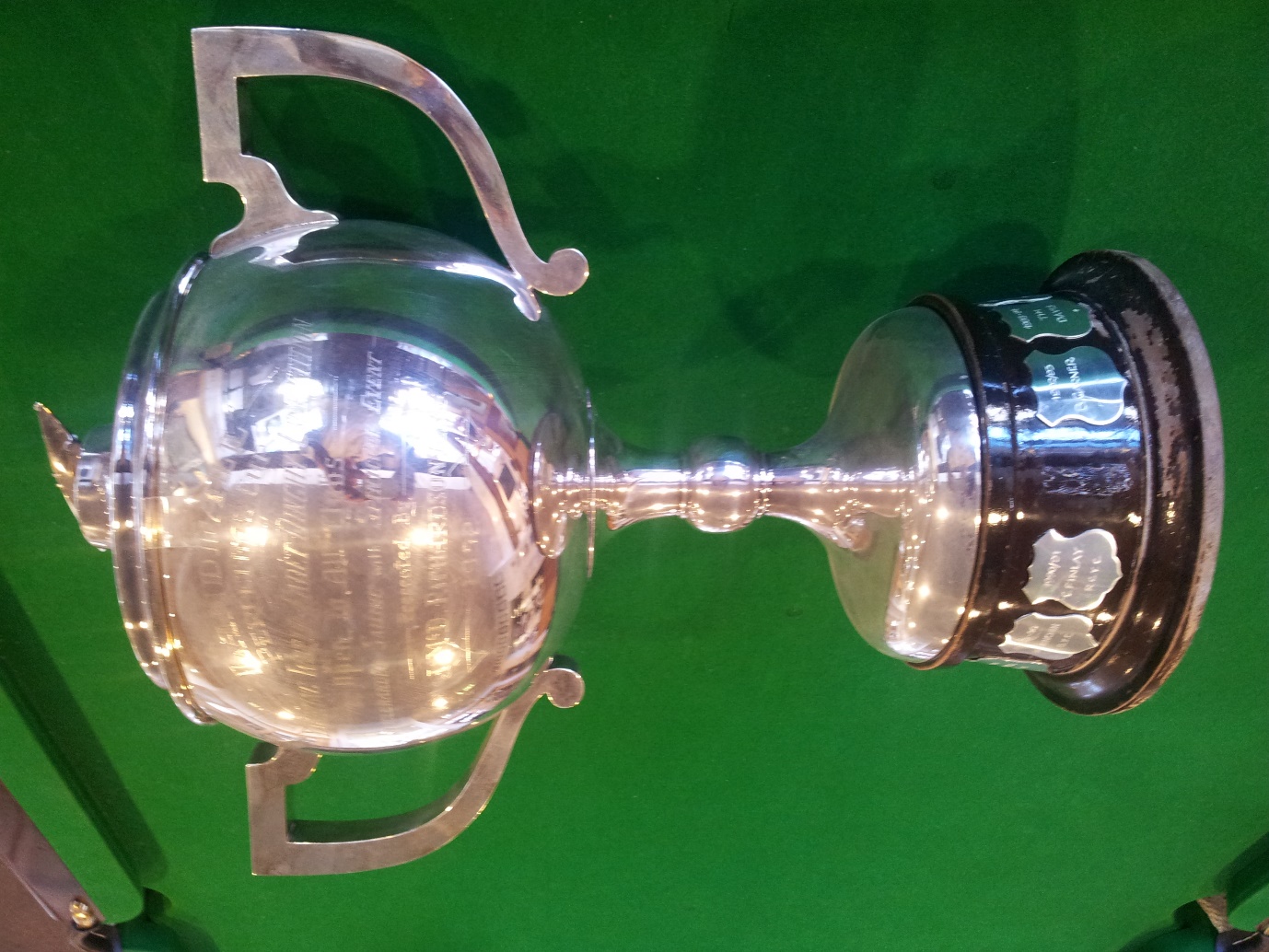 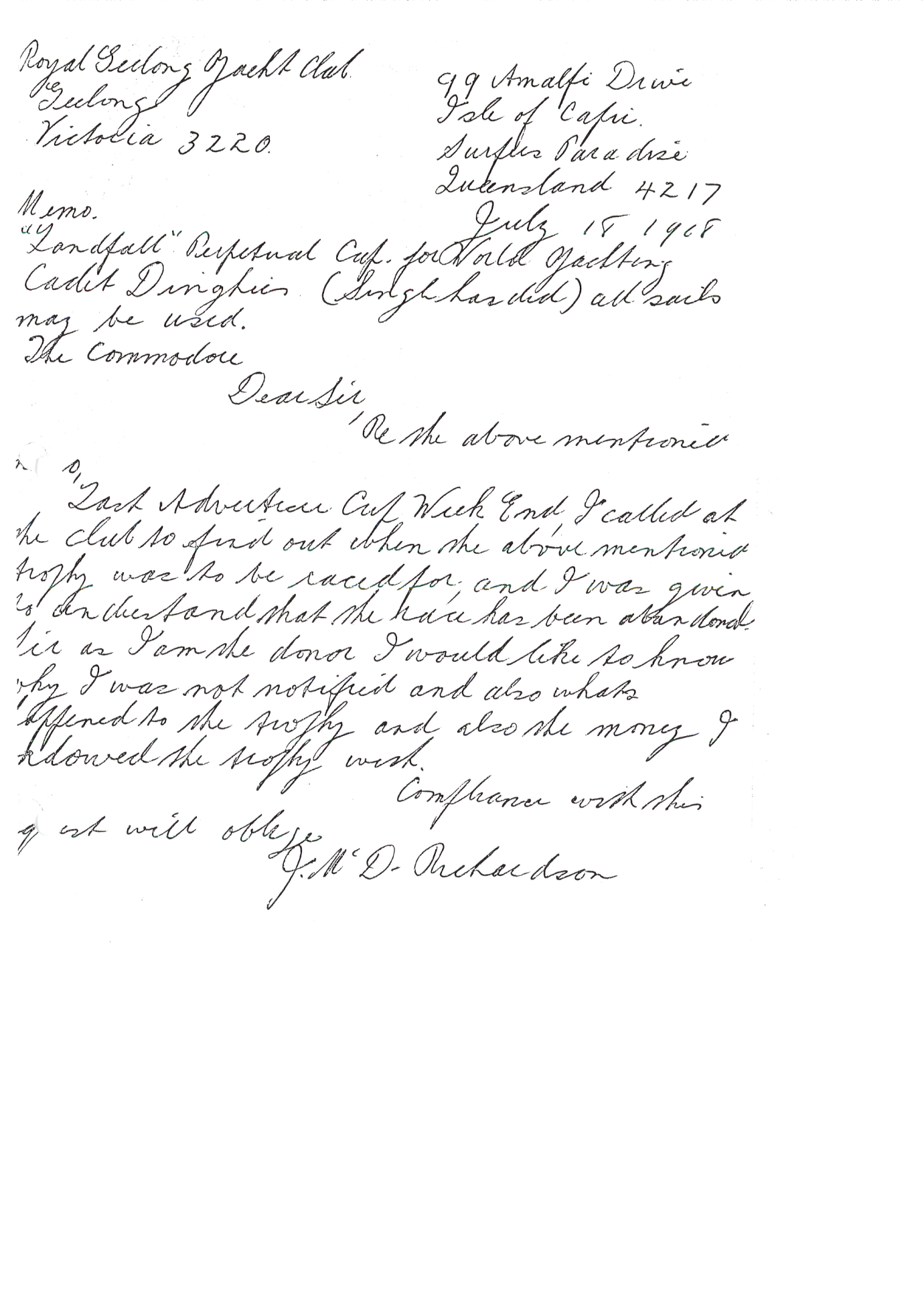 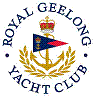 Royal Geelong Yacht Club Inc.Est 1859Trophy Deed of Gift.Trophy Deed of Gift.Trophy:Landfall Perpetual CupPresented by:J. MCD. (Don) Richardson (RBYC)Date:1952For:Single-Handed Race: International CadetRemarks / Revisions“Landfall” was owned by various Geelong MembersH. J. GloverA. M. CollinsK. H. ElliottClick here for a List of RecipientsClick here for a List of Recipients